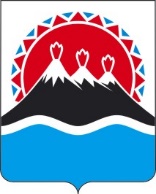 П О С Т А Н О В Л Е Н И ЕГУБЕРНАТОРА КАМЧАТСКОГО КРАЯг. Петропавловск-КамчатскийВ соответствии с Федеральным законом от 29.12.2012 № 273-ФЗ 
«Об образовании в Российской Федерации» с учетом особенностей, установленных Законом Камчатского края от 20.11.2013 № 343 «О государственной гражданской службе Камчатского края» ПОСТАНОВЛЯЮ:1. Утвердить:1) Положение о порядке заключения договора о целевом обучении между государственным органом Камчатского края и гражданином Российской Федерации с обязательством последующего прохождения государственной гражданской службы Камчатского края согласно приложению 1 к настоящему постановлению;2) Методику проведения конкурсов на заключение договора о целевом обучении между государственным органом Камчатского края и гражданином Российской Федерации согласно приложению 2 к настоящему постановлению.2. Установить, что Администрация Губернатора Камчатского края осуществляет координацию подготовки кадров для государственной гражданской службы Камчатского края по договорам о целевом обучении до образования государственного органа по управлению государственной службой Камчатского края.3. Финансовое обеспечение расходов, связанных с организацией целевого обучения по образовательным программам среднего профессионального образования и образовательным программам высшего образования и исполнением договора о целевом обучении между государственными органами Камчатского края и гражданином Российской Федерации с обязательством последующего прохождения государственной гражданской службы Камчатского края, осуществляется в пределах бюджетных ассигнований, предусмотренных на обеспечение деятельности соответствующего государственного органа Камчатского края в краевом бюджете на соответствующий финансовый год.4. Настоящее постановление вступает в силу после дня его официального опубликования. Приложение 1 к постановлению Губернатора Камчатского края от [Дата регистрации] № [Номер документа]Положениео порядке заключения договора о целевом обучении между государственным органом Камчатского края и гражданиномРоссийской Федерации с обязательством последующего прохождения государственной гражданской службы Камчатского края1. Общие положения1. Настоящее Положение определяет порядок заключения договора о целевом обучении между Аппаратом Законодательного Собрания Камчатского края либо исполнительным органом Камчатского края, либо Аппаратом Контрольно-счетной палаты Камчатского края, либо Аппаратом Избирательной комиссии Камчатского края, либо аппаратом территориальной избирательной комиссии в Камчатском крае (далее – государственный орган Камчатского края) и гражданином Российской Федерации с обязательством последующего прохождения государственной гражданской службы Камчатского края (далее – договор о целевом обучении) с учетом особенностей, установленных Законом Камчатского края от 20.11.2013 № 343 «О государственной гражданской службе Камчатского края» (далее – Закон Камчатского края «О государственной гражданской службе Камчатского края»).2. Правовой основой настоящего Положения является Федеральный закон от 27.07.2004 № 79-ФЗ «О государственной гражданской службе Российской Федерации» (далее – Федеральный закон «О государственной гражданской службе Российской Федерации»), Федеральный закон от 29.12.2012 № 273-ФЗ «Об образовании в Российской Федерации» (далее – Федеральный закон
«Об образовании в Российской Федерации»), Указ Президента Российской Федерации от 20.05.2021 № 301 «О подготовке кадров для федеральной государственной гражданской службы по договорам о целевом обучении», постановление Правительства Российской Федерации от 13.10.2020 № 1681 
«О целевом обучении по образовательным программам среднего профессионального и высшего образования», Закон Камчатского края 
«О государственной гражданской службе Камчатского края» и иные законы Камчатского края и нормативные правовые акты Камчатского края.3. Договор о целевом обучении заключается между государственным органом Камчатского края и отобранным на конкурсной основе:1) гражданином Российской Федерации (далее – гражданин), обучающимся в профессиональной образовательной организации или образовательной организации высшего образования по имеющей государственную аккредитацию образовательной программе среднего профессионального образования, – не позднее чем за 1 год до окончания обучения;2) гражданином, поступающим на обучение в профессиональную образовательную организацию или образовательную организацию высшего образования по имеющей государственную аккредитацию образовательной программе среднего профессионального образования;3) гражданином, в том числе проходящим государственную гражданскую службу Камчатского края (далее – гражданская служба), обучающимся в организации, осуществляющей образовательную деятельность, по имеющей государственную аккредитацию образовательной программе высшего образования (бакалавриата, специалитета, магистратуры), – не позднее чем за 
1 год до окончания обучения;4) гражданином, в том числе проходящим гражданскую службу, поступающим на обучение в организацию, осуществляющую образовательную деятельность, по имеющей государственную аккредитацию образовательной программе высшего образования (бакалавриата, специалитета, магистратуры).2. Условия участия в конкурсе на заключение договора о целевом обучении4. Право участвовать в конкурсе на заключение договора о целевом обучении (далее – конкурс) по имеющим государственную аккредитацию программам среднего профессионального образования имеют граждане, владеющие государственным языком Российской Федерации:1) получающие среднее профессиональное образование в профессиональных образовательных организациях или образовательных организациях высшего образования;2) завершающие освоение образовательных программ основного общего образования или среднего общего образования в текущем учебном году в организациях, осуществляющих образовательную деятельность, и поступающие на обучение в профессиональные образовательные организации или образовательные организации высшего образования для получения среднего профессионального образования;3) имеющие основное общее или среднее общее образование и поступающие на обучение в профессиональные образовательные организации или образовательные организации высшего образования для получения среднего профессионального образования.5. Право участвовать в конкурсе по имеющим государственную аккредитацию образовательным программам высшего образования (бакалавриата, специалитета, магистратуры) имеют:1) граждане, владеющие государственным языком Российской Федерации: а) получающие высшее образование по программам: бакалавриата, специалитета, магистратуры;б) завершающие освоение образовательных программ среднего общего образования в текущем учебном году в организациях, осуществляющих образовательную деятельность, и поступающие в организации, осуществляющие образовательную деятельность, для получения высшего образования по программам: бакалавриата, специалитета;в) имеющие среднее общее образование или среднее профессиональное образование и поступающие в организации, осуществляющие образовательную деятельность, для получения высшего образования по программам: бакалавриата, специалитета;г) завершающие освоение образовательных программ высшего образования по программам бакалавриата в текущем учебном году и поступающие в организации, осуществляющие образовательную деятельность, для получения высшего образования по программам магистратуры;д) получившие высшее образование по программам бакалавриата или высшее профессиональное образование, подтвержденное присвоением квалификации «дипломированный специалист», и поступающие в организации, осуществляющие образовательную деятельность, для получения высшего образования по программам магистратуры;2) государственные гражданские служащие Камчатского края (далее –гражданские служащие):а) получающие высшее образование по программам бакалавриата, программам специалитета, программам магистратуры в очно-заочной или заочной форме;б) имеющие среднее профессиональное образование и поступающие в организации, осуществляющие образовательную деятельность, для получения высшего образования по программам: бакалавриата, специалитета в очно-заочной или заочной форме;в) получившие высшее образование по программам бакалавриата или высшее профессиональное образование, подтвержденное присвоением квалификации «дипломированный специалист», и поступающие в организации, осуществляющие образовательную деятельность, для получения высшего образования по программам магистратуры в очно-заочной или заочной форме;г) завершающие освоение образовательных программ высшего образования по программам бакалавриата в текущем учебном году и поступающие в организации, осуществляющие образовательную деятельность, для получения высшего образования по программам магистратуры в очно-заочной или заочной форме.6. Граждане (гражданские служащие), поступающие в организации, осуществляющие образовательную деятельность, для получения высшего образования, имеют право на участие в конкурсе, если обучение по соответствующим программам высшего образования не является для них получением второго или последующего высшего образования.7. Гражданский служащий имеет право участвовать в конкурсе, проводимом государственным органом Камчатского края, в котором он замещает должность гражданской службы, независимо от того, какую должность гражданской службы он замещает в период проведения конкурса.3. Конкурсный порядок отборадля заключения договора о целевом обучении8. Конкурс проводится государственным органом Камчатского края при наличии обоснования перспективной потребности в специалисте по соответствующим специальностям, направлениям подготовки для последующего замещения вакантной должности. Обоснование потребности оформляется служебной запиской руководителя государственного органа Камчатского края.9. Конкурс проводится государственным органом Камчатского края в соответствии с методикой проведения конкурса на заключение договора о целевом обучении, утвержденной настоящим постановлением.10. Конкурсы проводятся конкурсной комиссией, образуемой в государственном органе Камчатского края в соответствии со статьей 22 Федерального закона «О государственной гражданской службе Российской Федерации» (далее – конкурсная комиссия).Уполномоченным органом на проведение конкурса для исполнительных органов Камчатского края является Администрация Губернатора Камчатского края.11. Информация о проведении конкурса размещается в информационно-телекоммуникационной сети «Интернет» на официальном сайте федеральной государственной информационной системы в области государственной службы (https://gossluzhba.gov.ru), на официальном сайте государственного органа Камчатского края и на кадровом портале «Команда развития Камчатского края» (http://https://hr.kamgov.ru) (далее – информационная система в области государственной службы, официальный сайт, кадровый портал) не позднее, чем за 1 месяц до даты проведения конкурса. Указанное информирование может осуществляться также посредством взаимодействия государственного органа Камчатского края с соответствующими организациями, осуществляющими образовательную деятельность по имеющей государственную аккредитацию образовательной программе высшего образования или профессиональными образовательными организациями, имеющими государственную аккредитацию по соответствующей образовательной программе и лицензию на осуществление образовательной деятельности, в рамках проведения публичных (общественных) мероприятий, а также распространения соответствующей информации в средствах массовой информации, в том числе в официальных группах (аккаунтах) исполнительных органов Камчатского края в социальных сетях в информационно-телекоммуникационной сети «Интернет».12. Информация о проведении конкурса должна содержать следующие сведения:1) наименование категории и группы должностей гражданской службы, на которые могут быть назначены граждане (гражданские служащие) после окончания обучения;2) квалификационные требования для замещения должностей в соответствии с категорией и группой должностей гражданской службы;3) условия прохождения гражданской службы, включая ограничения и запреты, предусмотренные статьями 16 и 17 Федерального закона 
«О государственной гражданской службе Российской Федерации», требования о предотвращении или об урегулировании конфликта интересов и обязанности, установленные Федеральным законом от 25.12.2008 № 273-ФЗ 
«О противодействии коррупции» (далее – Федеральный закон 
«О противодействии коррупции») и другими федеральными законами;4) место и время приема документов, подлежащих представлению в соответствии с пунктами 13 – 20 настоящего Положения, срок, до истечения которого они принимаются;5) дата проведения конкурса, место и порядок его проведения.13. Для участия в конкурсе лицам, указанным в пункте 3 настоящего положения необходимо пройти электронную регистрацию посредством авторизации на кадровом портале в рамках дистанционных отборочных мероприятий, а также пройти электронное тестирование. 14. Гражданин, изъявивший желание участвовать в конкурсе, представляет в государственный орган Камчатского края:1) заявление в письменной форме, в котором он подтверждает, что ознакомлен с информацией об ограничениях и запретах, предусмотренных статьями 16 и 17 Федерального закона «О государственной гражданской службе Российской Федерации», о требованиях о предотвращении или об урегулировании конфликта интересов и об обязанностях, установленных Федеральным законом «О противодействии коррупции» и другими федеральными законами;2) анкету, заполненную гражданином по форме, утвержденной распоряжением Правительства Российской Федерации от 26.05.2005 № 667-р, 
с приложением фотографии и подписанную им;3) копию паспорта (паспорт предъявляется лично по прибытии на конкурс);4) копию трудовой книжки, и (или) сведения о трудовой деятельности, оформленные в установленном законодательством Российской Федерации порядке, и (или) иные документы, подтверждающие трудовую (служебную) деятельность гражданина (за исключением случаев, когда трудовая (служебная) деятельность ранее не осуществлялась);5) заключение медицинской организации, подтверждающее отсутствие у гражданина заболевания, препятствующего поступлению на гражданскую службу или ее прохождению, по форме № 001-ГС/у, утвержденной приказом Министерства здравоохранения и социального развития Российской Федерации от 14.12.2009 № 984н «Об утверждении Порядка прохождения диспансеризации государственными гражданскими служащими Российской Федерации и муниципальными служащими, перечня заболеваний, препятствующих поступлению на государственную гражданскую службу Российской Федерации и муниципальную службу или ее прохождению, а также формы заключения медицинского учреждения».15. Гражданский служащий, изъявивший желание участвовать в конкурсе, подает заявление на имя представителя государственного органа Камчатского края, проводящего конкурс, и представляет на рассмотрение конкурсной комиссии отзыв непосредственного руководителя об исполнении гражданским служащим должностных обязанностей с оценкой целесообразности его направления на обучение для получения высшего образования соответствующего уровня. 16. Гражданин, обучающийся по имеющей государственную аккредитацию образовательной программе среднего профессионального образования, или гражданин (гражданский служащий), обучающийся по имеющей государственную аккредитацию образовательной программе высшего образования (бакалавриата, специалитета, магистратуры), дополнительно представляет в государственный орган Камчатского края справку об обучении или о периоде обучения, включающую информацию об успеваемости, по образцу, самостоятельно устанавливаемому организацией, осуществляющей образовательную деятельность (далее – справка об обучении), в которой обучается гражданин (гражданский служащий).17. Гражданин, поступающий на обучение по имеющей государственную аккредитацию образовательной программе среднего профессионального образования, дополнительно представляет в государственный орган Камчатского края аттестат об основном общем образовании или аттестат о среднем общем образовании и приложение к нему или справку об обучении из организации, осуществляющей образовательную деятельность, в случае если получение им основного общего образования или среднего общего образования не завершено.18. Гражданин (гражданский служащий), поступающий на обучение по имеющей государственную аккредитацию образовательной программе высшего образования (бакалавриата, программе специалитета), дополнительно представляет в государственный орган Камчатского края аттестат о среднем общем образовании или диплом о среднем профессиональном образовании и приложение к нему или справку об обучении из организации, осуществляющей образовательную деятельность, в случае если получение им среднего общего образования или среднего профессионального образования не завершено.19. Гражданин, не достигший возраста 18 лет, поступающий на обучение по имеющей государственную аккредитацию образовательной программе среднего профессионального образования или высшего образования (программе бакалавриата, программе специалитета), дополнительно представляет в государственный орган Камчатского края оформленное в письменной форме согласие своих родителей (законных представителей) на участие в конкурсе, за исключением граждан, не достигших возраста 18 лет, но в соответствии с пунктом 2 статьи 21 и статьей 27 Гражданского кодекса Российской Федерации признанных полностью дееспособными.20. Гражданин (гражданский служащий), поступающий на обучение по имеющей государственную аккредитацию образовательной программе высшего образования (программе магистратуры), дополнительно представляет в государственный орган Камчатского края диплом бакалавра и приложение к нему или диплом специалиста, подтверждающий присвоение квалификации «дипломированный специалист», и приложение к нему.21. Гражданин, прошедший практику или стажировку в государственном органе Камчатского края, проводящем конкурс, (далее – практика или стажировка), дополнительно представляет отзыв руководителя практики или стажировки.22. Документы, указанные в частях 14–21 настоящего Положения, представляются в государственный орган Камчатского края гражданином (гражданским служащим) лично, посредством направления по почте или в электронной форме с использованием информационной системы в области государственной службы в соответствии с Правилами представления документов в электронном виде кандидатом для участия в конкурсах на замещение вакантной должности государственной гражданской службы Российской Федерации и включение в кадровый резерв федерального государственного органа, утвержденными постановлением Правительства Российской Федерации от 05.03.2018 № 227 «О некоторых мерах по внедрению информационных технологий в кадровую работу на государственной гражданской службе Российской Федерации». Указанные документы подлежат представлению в течение 21 календарного дня со дня размещения информации о проведении конкурса в информационной системе в области государственной службы, на официальном сайте, кадровом портале.23. Несвоевременное представление документов, представление их не в полном объеме или с нарушением правил оформления без уважительной причины являются основаниями для отказа гражданину (гражданскому служащему) в приеме документов.24. В случае несвоевременного представления документов, представления их не в полном объеме или с нарушением правил оформления по уважительной причине представитель государственного органа Камчатского края, проводящего конкурс, вправе перенести срок приема документов.25. Расходы, связанные с участием в конкурсе (проезд к месту проведения конкурса и обратно, наем жилого помещения, проживание, пользование услугами средств связи и другие), осуществляются гражданами (гражданскими служащими) за счет собственных средств.26. Конкурсная комиссия оценивает кандидатов на основании сведений об успеваемости и иных сведений, содержащихся в документах, представленных в соответствии с частями 14–21 настоящего Положения, а также на основании результатов конкурсных процедур, решение о проведении которых принимает государственный орган Камчатского края, проводящий конкурс. Конкурсные процедуры проводятся с использованием не противоречащих федеральным законам и другим нормативным правовым актам Российской Федерации методов оценки способностей и личностных качеств кандидатов, включая индивидуальное собеседование, анкетирование, тестирование, написание реферата или мотивационного письма.27. Прохождение гражданином практики или стажировки, подтвержденное отзывом руководителя практики или стажировки, нахождение гражданина (гражданского служащего) в кадровом резерве государственного органа Камчатского края, представление гражданским служащим отзыва непосредственного руководителя, предусмотренного частью 14 настоящего Положения, учитываются конкурсной комиссией при принятии в отношении этого гражданина (гражданского служащего) решения о заключении договора о целевом обучении.28. Конкурсная комиссия до 15 июня года приема на обучение определяет по итогам оценки кандидатов в соответствии с частью 26 настоящего Положения граждан (гражданских служащих), с которыми будут заключены договоры о целевом обучении.29. Гражданам (гражданским служащим), участвовавшим в конкурсе, сообщается о его результатах в письменной форме и по электронной почте, указанной в анкете в течение 3 рабочих дней со дня завершения конкурса.30. Граждане (гражданские служащие), участвовавшие в конкурсе, вправе обжаловать решение конкурсной комиссии в соответствии с законодательством Российской Федерации.31. По решению руководителя государственного органа Камчатского края перед заключением договора о целевом обучении может быть осуществлена проверка достоверности и полноты персональных данных и иных сведений, содержащихся в документах, представленных гражданином в соответствии с частями 14–21 настоящего Положения.32. Сведения, представленные в электронной форме с использованием информационной системы в области государственной службы, подвергаются автоматизированной проверке в порядке, установленном постановлением Правительства Российской Федерации от 05.03.2018 № 227 «О некоторых мерах по внедрению информационных технологий в кадровую работу на государственной гражданской службе Российской Федерации».4. Особенности заключения договора о целевом обучении и его содержание33. Перед заключением договора о целевом обучении гражданин в обязательном порядке должен быть ознакомлен под расписку с информацией:1) об ограничениях и запретах, предусмотренных статьями 16 и 17 Федерального закона «О государственной гражданской службе Российской Федерации», о требованиях о предотвращении или об урегулировании конфликта интересов и об обязанностях, установленных Федеральным законом «О противодействии коррупции» и другими федеральными законами;2) об обязательствах по возмещению расходов, связанных с осуществлением денежной выплаты, в случае неисполнения условий договора о целевом обучении, касающихся освоения соответствующей образовательной программы или замещения должности гражданской службы, а также в случае выявления, в том числе по результатам соответствующих проверок, обстоятельств, препятствующих поступлению на гражданскую службу.34. Договор о целевом обучении заключается между государственным органом Камчатского края и гражданином (гражданским служащим) в количестве экземпляров по числу сторон договора не позднее 1 июля года приема на обучение в простой письменной форме в соответствии с Типовой формой договора о целевом обучении по образовательной программе среднего профессионального или высшего образования, утвержденной постановлением Правительства Российской Федерации от 13.10.2020 № 1681 «О целевом обучении по образовательным программам среднего профессионального и высшего образования».35. Договор о целевом обучении с гражданином, представившим в соответствии с частями 17 и 18 настоящего Положения для участия в конкурсе справку об обучении из организации, осуществляющей образовательную деятельность, заключается после представления им в государственный орган Камчатского края документа об образовании или документа об образовании и о квалификации, подтверждающего получение им образования соответствующего уровня.36. Существенные условия договора о целевом обучении, предусмотренные постановлением Правительства Российской Федерации от 13.10.2020 № 1681 «О целевом обучении по образовательным программам среднего профессионального и высшего образования», включаются в договор о целевом обучении с учетом следующих особенностей:1) гражданину (гражданскому служащему), заключившему договор о целевом обучении по итогам конкурса, государственным органом Камчатского края, проводившим конкурс, в период обучения производится денежная выплата. Размер денежной выплаты составляет 50 процентов государственной академической стипендии, установленной:а) постановлением Правительством Российской Федерации от 17.12.2016 
№ 1390 «О формировании стипендиального фонда» для студентов, обучающихся по очной форме обучения за счет бюджетных ассигнований федерального бюджета; б) постановлением Правительства Камчатского края от 20.05.2014 
№ 226-П «Об утверждении Порядка назначения государственной академической стипендии, государственной социальной стипендии студентам, обучающимся по очной форме обучения за счет средств краевого бюджета, и об установлении дополнительных мер социальной поддержки за счет средств краевого бюджета студентам, обучающимся по очной форме обучения» для студентов, обучающихся по очной форме обучения за счет бюджетных ассигнований, предусмотренных на обеспечение деятельности соответствующего государственного органа Камчатского края в краевом бюджете на соответствующий финансовый год;2) денежная выплата перечисляется государственным органом Камчатского края ежемесячно в установленном порядке на банковский счет гражданина, открытый в кредитной организации, начиная с месяца, следующего за месяцем начала действия договора о целевом обучении, и прекращается с месяца, следующего за месяцем прекращения действия этого договора;3) государственный орган Камчатского края, с которым гражданин (гражданский служащий) заключил договор о целевом обучении, в период обучения такого гражданина (гражданского служащего) принимает его на практику, а также привлекает его к участию в семинарах, конференциях, иных мероприятиях, организуемых государственным органом Камчатского края;4) государственный орган Камчатского края, с которым гражданин (гражданский служащий) заключил договор о целевом обучении заключает с гражданином (гражданским служащим) по окончании его обучения срочный служебный контракт, предусматривающий обязанность гражданина (гражданского служащего) проходить в течение не менее 3 лет и не менее срока, в течение которого государственный орган Камчатского края осуществлял ему денежную выплату, гражданскую службу в государственном органе Камчатского края, в том числе замещать не менее 1 года должность гражданской службы, на которую гражданин (гражданский служащий) будет назначен после завершения обучения (далее – срочный служебный контракт).37. Срочный служебный контракт, предусмотренный пунктом 
4 части 36 настоящего Положения, должен быть заключен в срок, установленный договором о целевом обучении.38. В случае если гражданину (гражданскому служащему) для исполнения должностных обязанностей по должности гражданской службы, на замещение которой он претендует, необходимо оформление допуска к сведениям, составляющим государственную и иную охраняемую законом тайну, срочный служебный контракт с государственным органом Камчатского края, заключается не позднее 1 месяца после завершения процедуры оформления такого допуска.39. В договоре о целевом обучении должны быть указаны:1) наименование государственного органа Камчатского края, в котором гражданин (гражданский служащий) будет проходить гражданскую службу после окончания обучения;2) наименование категории и группы должностей гражданской службы, на которые может быть назначен гражданин (гражданский служащий) после окончания обучения с указанием области и вида профессиональной служебной деятельности.40. Договор о целевом обучении должен предусматривать:1) право государственного органа Камчатского края на согласование темы выпускной квалификационной работы гражданина (гражданского служащего), в случае если государственная итоговая аттестация по образовательной программе, указанной в договоре о целевом обучении, включает в себя защиту выпускной квалификационной работы;2) право государственного органа Камчатского края на определение в пределах категории и группы должностей гражданской службы, указанных в договоре о целевом обучении, должности гражданской службы, на замещение которой может претендовать гражданин (гражданский служащий) с учетом результатов обучения.41. В случае если гражданин (гражданский служащий) поступает на обучение по образовательной программе высшего образования (программе бакалавриата, программе специалитета, программе магистратуры) в рамках квоты приема на целевое обучение по образовательным программам высшего образования за счет бюджетных ассигнований федерального и (или) краевого бюджета, установленной Правительством Российской Федерации в соответствии с пунктом 1 или пунктом 2 части 3 статьи 711 Федерального закона «Об образовании в Российской Федерации», в договоре о целевом обучении должно содержаться указание на это.42. Порядок организации целевого обучения с обязательством последующего прохождения гражданской службы, а также условия договора о целевом обучении, не предусмотренные настоящим Положением, определяются в соответствии с постановлением Правительства Российской Федерации 
от 13.10.2020 № 1681 «О целевом обучении по образовательным программам среднего профессионального и высшего образования».43. При заключении договора о целевом обучении с гражданином, не достигшим возраста 18 лет, согласие родителей (законных представителей) несовершеннолетнего гражданина, оформленное в письменной форме, прилагается к указанному договору и является его неотъемлемой частью, за исключением договора о целевом обучении, заключаемого с гражданином, не достигшим возраста 18 лет, но в соответствии с пунктом 2 статьи 21 и статьей 27 Гражданского кодекса Российской Федерации признанным полностью дееспособным.44. По предложению государственного органа Камчатского края в число сторон договора о целевом обучении может быть включена организация, осуществляющая образовательную деятельность, в которую поступает гражданин (гражданский служащий) на обучение по образовательной программе среднего профессионального образования или образовательной программе высшего образования, или в которой он обучается по таким программам.45. Контроль за исполнением обязательств по договору о целевом обучении и планирование обучения на основании договоров о целевом обучении осуществляет Администрация Губернатора Камчатского края.Приложение 2 к постановлению Губернатора Камчатского края от [Дата регистрации] № [Номер документа]Методика проведения конкурсов на заключение договора о целевом обучении между государственным органом Камчатского краяи гражданином Российской Федерации1. Методика проведения конкурсов на заключение договора о целевом обучении между государственным органом Камчатского края и гражданином Российской Федерации (далее – Методика) определяет порядок организации и проведения конкурса по отбору граждан Российской Федерации, поступающих и (или) обучающихся в профессиональной образовательной организации или образовательной организации высшего (среднего) образования, имеющих государственную аккредитацию по соответствующей образовательной программе (далее – образовательная организация), для заключения с ними договора о целевом обучении с обязательством последующего прохождения государственной гражданской службы Камчатского края (далее соответственно - конкурс, договор о целевом обучении, гражданская служба).2. Для участия в Конкурсе кандидату необходимо пройти электронную регистрацию посредством авторизации на кадровом портале «Команда развития Камчатского края» (https://hr.kamgov.ru) в информационно-телекоммуникационной сети «Интернет» (далее – кадровый портал) в рамках дистанционных отборочных мероприятий, включая:1) формирование (заполнение) в личном кабинете электронной резюме-заявки по форме согласно приложению к настоящей Методике;2) прохождение электронного тестирования. 3. Все указанные отборочные мероприятия осуществляются в соответствии с Положением о Кадровом проекте «Команда развития Камчатского края: Жить и работать на Камчатке!», утвержденным распоряжением Губернатора Камчатого края от 02.10.2020 № 901-Р.4. Конкурсные процедуры включают следующие методы оценки способностей и личностных качеств кандидатов:1) индивидуальное собеседование;2) анкетирование;3) тестирование.5. Применение всех методов оценки, указанных в части 4 настоящей Методики, является обязательным. Допускается проведение отбора кандидатов дистанционным способом с использованием технологий удаленного доступа. Целесообразность применения методов оценки дистанционным способом определяется решением конкурсной комиссии.6. Конкурс проводится в два этапа.1) на первом этапе конкурса конкурсной комиссией проводится анализ сведений и материалов кандидатов, прошедших дистанционные отборочные мероприятия, указанные в части 2 настоящей Методики. Кандидат не допускается к следующему этапу конкурса в случаях указанных в части 22 приложения 1 
к настоящему Постановлению;2) на втором этапе конкурса проводится оценка кандидатов на основе утвержденных конкурсной комиссией очных отборочных процедур с использованием методов оценки, предусмотренных частью 4 настоящей Методики. В том числе на этом этапе конкурса с кандидатами проводится индивидуальное собеседование с членами конкурсной комиссии в формате свободной беседы.7. В ходе индивидуального собеседования членами конкурсной комиссии оцениваются полнота ответов, логика высказываний, грамотность и культура речи, а также учитываются уровень успеваемости претендента в образовательной организации, наличие научных публикаций, участие в научных конференциях, олимпиадах, прохождение практики в государственных органах и наличие положительного отзыва о ее прохождении, положительные характеристики с места работы (учебы).8. По результатам конкурса каждому кандидату присваивается рейтинговый балл. Общая сумма набранных баллов должна составлять не менее 50 процентов итогового максимального балла. Кандидаты, набравшие не менее 50 процентов итогового максимального балла, признаются конкурсной комиссией победителями отбора с которыми будут заключены договоры о целевом обучении.9. Победителями по итогам проведения конкурсных процедур признаются кандидаты, набравшие наибольшее количество баллов.Приложение к Методике проведения конкурсов на заключение договора о целевом обучении между государственным органом Камчатского края и гражданином Российской ФедерацииФОРМАРЕЗЮМЕ-ЗАЯВКА *     Достоверность и полноту настоящих сведений подтверждаю.________________________<*> Резюме формируется автоматически при заполнении кандидатом на заключение договора о целевом обучении соответствующих в приведенной форме сведений с использованием сервисов кадрового портала «Команда развития Камчатского края» (http://https://hr.kamgov.ru) в информационно-телекоммуникационной сети «Интернет».Пояснительная запискак проекту постановления Губернатора Камчатского края 
«О подготовке кадров для государственной гражданской службы
 Камчатского края по договорам о целевом обучении»Настоящий проект постановления Губернатора Камчатского края разработан в связи с принятием Указа Президента Российской Федерации 
от 20.05.2021 № 301 «О подготовке кадров для федеральной государственной гражданской службы по договорам о целевом обучении» в целях совершенствования механизма подготовки кадров для государственной гражданской службы Камчатского края с учетом особенностей приема на целевое обучение в интересах государственных органов Камчатского края: Аппарата Законодательного Собрания Камчатского края либо исполнительного органа Камчатского края, либо Аппарата Контрольно-счетной палаты Камчатского края, либо Аппарата Избирательной комиссии Камчатского края, либо аппарата территориальной избирательной комиссии в Камчатском крае.В соответствии с законодательством о федеральной государственной гражданской службе в части подготовки кадров настоящим проектом постановления Губернатора Камчатского края на основании статьи 43 Закона Камчатского края от 20.11.2013 № 343 «О государственной гражданской службе Камчатского края» предлагается утвердить положение о порядке заключения договора о целевом обучении между государственным органом Камчатского края и гражданином Российской Федерации с обязательством последующего прохождения государственной гражданской службы Камчатского края 
(далее – проект Положения). Проектом Положения определены условия, соответствие которым предоставляет право участвовать в конкурсе на заключение договора о целевом обучении, а также устанавливаются особенности заключения договора о целевом обучении, в том числе определяется порядок проведения конкурсной процедуры в государственном органе Камчатского края и заключения договора о целевом обучении.Информирование о проведении конкурса на заключение договора о целевом обучении предполагается осуществлять посредством использования официальных сайтов государственных органов Камчатского края и кадрового портала «Команда развития Камчатского края» (https://hr.kamgov.ru) в информационно-телекоммуникационной сети «Интернет».Кроме этого, проектом Положения по аналогии с федеральным законодательством предлагается закрепить право государственного гражданского служащего Камчатского края на участие на общих основаниях в конкурсе на заключение договора о целевом обучении, проводимом в государственном органе Камчатского края, в котором он замещает должность государственной гражданской службы Камчатского края.Порядок организации целевого обучения с обязательством последующего прохождения государственной гражданской службы Камчатского края, а также существенные условия договора о целевом обучении, не предусмотренные проектом Положения, определяются в соответствии с постановлением Правительства Российской Федерации от 13.10.2020 № 1681 «О целевом обучении по образовательным программам среднего профессионального и высшего образования». На реализацию настоящего проекта постановления Губернатора Камчатского края не потребуется выделения дополнительных денежных средств из краевого бюджета, поскольку финансовое обеспечение расходов, связанных с организацией целевого обучения будет осуществляться в пределах бюджетных ассигнований, предусмотренных в краевом бюджете соответствующему государственному органу Камчатского края на обеспечение его деятельности.Проект постановления Губернатора Камчатского края 16 августа 2022 года размещен на Едином портале проведения независимой экспертизы и общественного обсуждения проектов нормативных правовых актов Камчатского края (https://npaproject.kamgov.ru) для проведения независимой антикоррупционной экспертизы в срок до 26 августа 2022 года.В соответствии с постановлением Правительства Камчатского края 
от 06.06.2013 № 233-П «Об утверждении порядка проведения оценки регулирующего воздействия проектов нормативных правовых актов Камчатского края и экспертизы нормативных правовых актов Камчатского края» проект не подлежит оценке регулирующего воздействия.[Дата регистрации]№[Номер документа]О подготовке кадров для государственной гражданской службы Камчатского края по договорам о целевом обучении [горизонтальный штамп подписи 1]В.В. СолодовМесто для фотографииФамилия, имя, отчество(при наличии):пол:дата и место рождения:гражданство:место проживания:телефон:E-mail:Фамилия, имя, отчество(при наличии):пол:дата и место рождения:гражданство:место проживания:телефон:E-mail:Фамилия, имя, отчество(при наличии):пол:дата и место рождения:гражданство:место проживания:телефон:E-mail:Сведения об образованииСведения об образованииСведения об образованииСведения об образованиис ___по_____ наименование образовательной организации высшего образования, уровень образования/ направление/ специальность/ курс с ___по_____ наименование образовательной организации высшего образования, уровень образования/ направление/ специальность/ курс с ___по_____ наименование образовательной организации высшего образования, уровень образования/ направление/ специальность/ курс с ___по_____ наименование образовательной организации высшего образования, уровень образования/ направление/ специальность/ курс Сведения о работе и должностяхСведения о работе и должностяхСведения о работе и должностяхСведения о работе и должностяхСведения о трудовой деятельности (за последние 5 лет, при наличии опыта работы)Сведения о трудовой деятельности (за последние 5 лет, при наличии опыта работы)с____ по____ наименование организации, должностьвиды выполняемой работы/ трудовая функцияСведения о достиженияхСведения о достиженияхСведения о достиженияхСведения о достиженияхПрофессиональные навыки (владение компьютером, иностранными языками и др.)Профессиональные навыки (владение компьютером, иностранными языками и др.)Спортивные достиженияСпортивные достиженияУчастие в профессиональных конкурсах регионального или федерального уровняУчастие в профессиональных конкурсах регионального или федерального уровняСведения о деятельностиСведения о деятельностиСведения о деятельностиСведения о деятельностиУчастие в мероприятиях, связанных с общественно-политической деятельностью, благотворительной и общественной работойУчастие в мероприятиях, связанных с общественно-политической деятельностью, благотворительной и общественной работойЛичные качестваЛичные качестваЛичные качестваЛичные качестваЛичностно-профессиональные ресурсыЛичностно-профессиональные ресурсы